Администрация Орловского сельсоветаДзержинского районаКрасноярского краяПОСТАНОВЛЕНИЕ                   с. Орловка25.04.2022г.                                                                                                  № 23-пОб утверждении состава комиссии по предупреждению  и ликвидации чрезвычайных ситуаций на территории Орловского сельсовета        В целях исполнения пунктов 2-2.2 статьи 4.1 Федерального Закона от 21.12.1994г. № 68-ФЗ «О защите населения от чрезвычайных ситуаций природного и техногенного характера», пунктов  7-9 Положения о единой государственной системе предупреждения и ликвидации чрезвычайных ситуаций, утвержденного постановлением Правительства РФ  от 30 декабря 2003 г. № 794 «О единой государственной системе предупреждения и ликвидации чрезвычайных ситуаций»  в соответствии со ст. 17 Устава Орловского сельсовета   ПОСТАНОВЛЯЮ:         1. Создать и утвердить состав комиссии по предупреждению и ликвидации чрезвычайных ситуаций и обеспечению пожарной безопасности  на территории Орловского сельсовета согласно приложению № 1         2. Утвердить Положение о комиссии по предупреждению и ликвидации чрезвычайных ситуаций и обеспечению пожарной безопасности согласно Приложению №2.         3. Считать утратившим силу постановление администрации Орловского сельсовета от 06.04.2010г. № 6-п «Об утверждении состава комиссии по предупреждению  и ликвидации чрезвычайных ситуаций на территории Орловского сельсовета»;постановление администрации Орловского сельсовета 20.10.2015г.  № 62-п «О внесении изменений и дополнений в постановление администрации Орловского сельсовета от 06.04.2010 г. № 6-п «Об утверждении состава комиссии по предупреждению  и ликвидации чрезвычайных ситуаций на территории Орловского сельсовета»        4.  Контроль за выполнением постановления оставляю за собой.        5. Опубликовать постановление в периодическом печатном издании «Депутатские вести».             6. Постановление вступает в силу в день, следующий за днем его официального опубликования.          Глава сельсовета                                                       В.Е. Крапивкин                                                                               Приложение № 1                                                                               к постановлению администрации                                                                                                                                                                              Орловского сельсовета                 	   от 25.04.2022 г. № 23-пСоставкомиссии по предупреждению и ликвидации чрезвычайных ситуаций и обеспечению пожарной безопасности                                                                                          Приложение № 2 	к  постановлению администрации	 Орловского сельсовета от 25.04.2022г.№ 23-пПоложениео  комиссии по предупреждению и ликвидации чрезвычайных ситуаций и обеспечению пожарной безопасности         1. Комиссия    по   предупреждению   и   ликвидации   чрезвычайных ситуаций   и  обеспечению   пожарной   безопасности  Орловского сельсовета (далее (Комиссия) является координационным органом, образованным  для обеспечения        согласованности действий  организаций Орловского сельсовета, в целях реализации единой государственной политики в области предупреждения и ликвидации чрезвычайных ситуаций природного и техногенного характера (далее - чрезвычайные ситуации) и обеспечения пожарной безопасности.         2. Комиссия   в   своей   деятельности   руководствуется  Конституцией Российской Федерации, федеральными законами, указами и распоряжениями Президента  Российской  Федерации,  постановлениями  и распоряжениями Правительства Российской Федерации, Уставом и законами края, указами и распоряжениями  Губернатора  края,  постановлениями  и  распоряжениями Правительства края, Уставом Дзержинского района, постановлениями и распоряжениями главы района, Уставом Орловского сельсовета, постановлениями и распоряжениями главы Орловского сельсовета а также настоящим Положением.         Комиссия осуществляет свою деятельность во взаимодействии с органами  местного самоуправления  района и организациями Орловского сельсовета.         3. Основными задачами Комиссии являются:         а) разработка предложений по реализации единой государственной политики в области предупреждения и ликвидации чрезвычайных ситуаций и обеспечения пожарной безопасности  на территории Орловского сельсовета;         б) координация деятельности органов управления и сил единой государственной системы предупреждения и  ликвидации чрезвычайных ситуаций на уровне сельсовета;         в) рассмотрение вопросов по обеспечению готовности к действиям органов управления, сил и средств поселенческой  территориальной подсистемы единой     государственной     системы     предупреждения     и     ликвидации чрезвычайных ситуаций;         г) обеспечение   согласованности   действий органов  местного самоуправления   Дзержинского  района и организаций Орловского сельсовета при решении вопросов в области предупреждения и ликвидации чрезвычайных ситуаций и обеспечения пожарной безопасности, а также восстановления и строительства жилых домов, объектов жилищно-коммунального хозяйства, социальной сферы, производственной и инженерной инфраструктуры, поврежденных и разрушенных в результате чрезвычайных ситуаций.         4.   Комиссия   с   целью   выполнения   возложенных   на   нее   задач осуществляет следующие функции:         а) рассматривает в пределах своей компетенции вопросы в области
предупреждения   и   ликвидации   чрезвычайных   ситуаций   природного и
техногенного   характера,   обеспечения   пожарной   безопасности,   а   также
восстановления        и        строительства        жилых        домов,        объектов
жилищно-коммунального хозяйства, социальной сферы, производственной и
инженерной инфраструктуры, поврежденных и разрушенных в результате
чрезвычайных ситуаций, и вносит в установленном порядке в органы местного самоуправления  района соответствующие предложения;         б) разрабатывает предложения по совершенствованию нормативных
правовых актов Орловского сельсовета иных нормативных документов в области    предупреждения    и    ликвидации    чрезвычайных    ситуаций    и
обеспечения пожарной безопасности;         в) рассматривает прогнозы  чрезвычайных ситуаций  на территории Орловского сельсовета;         г) участвует в разработке районных целевых и научно-технических
программ, готовит предложения по разработке районных целевых программ и
предложений   в   программы   социально-экономического   развития района   в
области    предупреждения    и    ликвидации    чрезвычайных    ситуаций    и
обеспечения    пожарной   безопасности   и    готовит   предложения   по    их
реализации;         д)	разрабатывает    предложения    по    развитию    и     обеспечению
функционирования поселенческой подсистемы единой
государственной   системы   предупреждения  и   ликвидации   чрезвычайных
ситуаций;         ж)	организует   разработку   и   реализацию   мер,   направленных   на
обеспечение   надежности   работы   потенциально   опасных   объектов   на
территории сельсовета;         з)	организует    разработку     предложений     по     финансированию
мероприятий   в   области   предупреждения   и   ликвидации   чрезвычайных
ситуаций и обеспечения пожарной безопасности;         и)   обеспечивает   согласованность   действий   органов,   входящих   в систему мониторинга и прогнозирования чрезвычайных ситуаций в сельсовете;         к) разрабатывает предложения по созданию  резервов материально-технических ресурсов Орловского сельсовета для ликвидации чрезвычайных ситуаций;         л) рассматривает  вопросы по ликвидации чрезвычайных ситуаций, привлечению сил и средств поселенческой территориальной подсистемы единой государственной системы предупреждения и ликвидации чрезвычайных ситуаций и трудоспособного населения к ликвидации последствий пожаров, аварий, катастроф и стихийных бедствий;         м) готовит предложения о проведении экстренных мер по обеспечению защиты населения и территорий от последствий аварий, катастроф, пожаров и стихийных бедствий, снижению ущерба от них и ликвидации этих последствий на всей территории сельсовета;         н) готовит предложения по привлечению сил и средств органов исполнительной власти района и организаций Орловского сельсовета для проведения неотложных мероприятий по предупреждению и ликвидации чрезвычайных ситуаций, обеспечению пожарной безопасности;         о) готовит предложения о введении режимов функционирования поселенческой территориальной подсистемы единой государственной системы предупреждения и ликвидации чрезвычайных ситуаций и ее звеньев;         п) разрабатывает предложения по эвакуации населения из зон чрезвычайных ситуаций, его жизнеобеспечению и возвращению в места постоянного проживания;         р) организует работу по подготовке предложений и аналитических материалов для районной комиссии, а также рекомендаций для организаций Орловского сельсовета по вопросам защиты населения и территории сельсовета от чрезвычайных ситуаций и обеспечения пожарной безопасности;         с) рассматривает проекты ежегодных государственных докладов о состоянии защиты населения и территории сельсовета от чрезвычайных ситуаций природного и техногенного характера для представления этих проектов в установленном порядке.         5. Комиссия в пределах своей компетенции имеет право:         а)	запрашивать  в  установленном   порядке  у  органов   исполнительной   власти   района и организаций Орловского сельсовета   необходимые   материалы   и
информацию;         б)	 приглашать  и  заслушивать  на своих  заседаниях представителей  организаций;         в) привлекать для участия в своей работе представителей организаций по согласованию с их руководителями;          6.	Состав   Комиссии   утверждается   постановлением  администрации Орловского сельсовета.         Председателем Комиссии является глава сельсовета.              Председатель Комиссии:         а) руководит работой Комиссии;         б) организует и планирует деятельность Комиссии;         в) ведет заседания Комиссии;         г) утверждает обязанности своему заместителю и членам Комиссии;         д) дает поручения членам Комиссии и контролирует их выполнение;         е) подписывает решения (протоколы) Комиссии.         7.	 Комиссия осуществляет свою деятельность в соответствии с годовым
и    квартальным    планами,    принимаемыми   на    заседании    Комиссии    и
утверждаемыми ее председателем.         Заседания Комиссии проводятся по мере необходимости, но не реже одного раза в квартал.         Заседания Комиссии проводит ее председатель или по его поручению  заместитель.         В случае отсутствия члена Комиссии на заседании он имеет право представить свое мнение по рассматриваемым вопросам в письменной форме.         Заседание Комиссии считается правомочным, если на нем присутствует не менее половины членов Комиссии.         Решения Комиссии принимаются простым большинством голосов присутствующих на заседании членов Комиссии. В случае равенства голосов решающим является голос председателя Комиссии.         8. Заседания Комиссии оформляются, как правило, в виде решений
(протоколов),  которые  подписываются  председателем  Комиссии  или его
заместителем, председательствующим на заседании.         9. Решения, принятые Комиссией, являются основанием для принятия
актов администрации Орловского сельсовета.         10. Организационно-техническое обеспечение деятельности Комиссии осуществляет глава Орловского сельсовета.         11. Регистрацию, учет и организацию контроля исполнения решений Комиссии осуществляет секретарь Комиссии.№ п/пФамилия, имя, отчествоДолжностьТел.служебный1.Крапивкин Василий ЕгоровичГлава сельсоветаПредседатель КЧС и ПБ27-2-41892933195622.Павлова Татьяна НиколаевнаПредседатель СПК «Красный Маяк»Зам. председателя КЧС и ПБ892937405403.Ротэрмель Александра ВалерьевнаСпециалист 1 категорииСекретарь комиссии27-2-4189293354489Члены комиссии4.Ковров Евгений Иванович Инструктор по противопожарной безопасности27-2-41892345196225.Зинкевич Виктор Михайлович Предприниматель 892355644226.Кузьмин Александр ИвановичГлавный вет.врач СПК «Красный Маяк»892357642337.Лазарева Светлана СеменовнаЗав. Орловским ФАП892375908618.Мясоедов Виктор АлексеевичГл.энергетикСПК «Красный Маяк»89237596219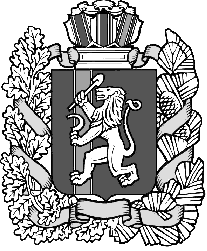 